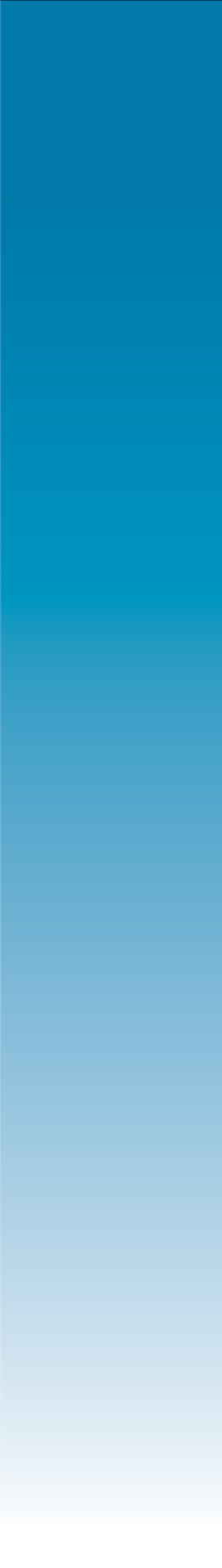 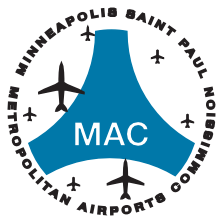 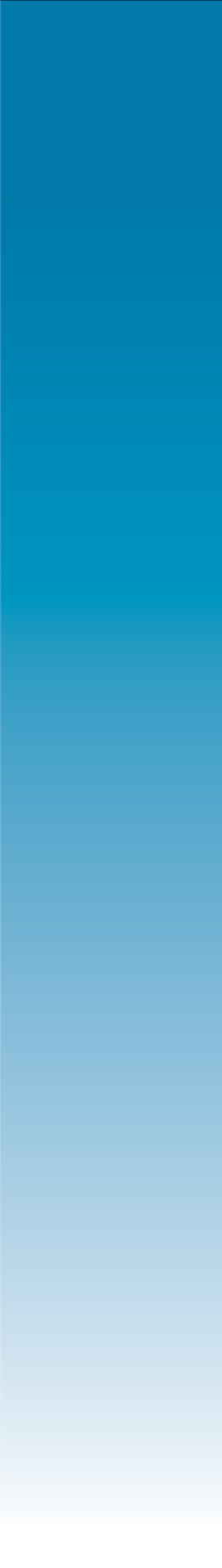 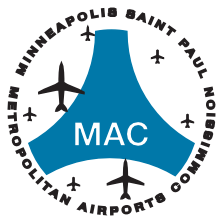 Metropolitan Airports CommissionNOTICE TO EMPLOYEESThe Minneapolis-St. Paul International Airport (MSP) Minimum Wage Ordinance sets a new hourly minimum wage for work performed in MSP.Beginning January 1, 2024, Employers shall pay Employees covered by theMSP Airport Minimum Wage Ordinance an hourly rate of $15.57, excluding benefits, tips, and/or gratuities.This Notice is also available in Spanish, French, Russian, Telugu, Chinese, Vietnamese, Arabic, Somali, Hmong, Oromo, and Amharic.Annual cost of living adjustments every January 1.*More information is available on mymspconnect.com.Who is CoveredAirport employees who provide services that affect the travelling public utilizing passenger terminals at MSP. See Metropolitan Airports Commission (MAC) Ordinance for more information.Report a ViolationThe Metropolitan Airports Commission needs everyone to ensure compliance with MSP Airport Minimum Wage Ordinance. Please report any suspected violations of the MSP Minimum Wage Ordinance to MAC’s Human Resources and Labor Relations Department.Call: 612‐726‐8196Email: minimumwage@mspmac.orgSend a letter to: 6040 28th Avenue South, Minneapolis 55450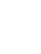 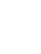 Retaliation ProhibitedIt is unlawful for an employer to interfere with, restrain, or deny the exercise of any right protected under the MSP Airport Minimum Wage Ordinance.Minimum Wage Scheduled IncreasesHourly Wage	Effective Date$15.57…………………………….January 1, 2024